Aravali Post GraduateMen’s HostelHandbook of Information 2021-22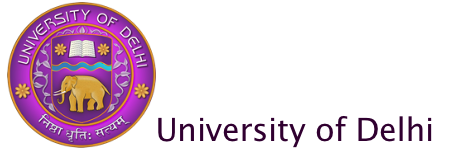 University of Delhi, South CampusBenito Juarez Road, New Delhi-110021, INDIAProvostProf. C.P.GuptaDepartment of Financial studiesUniversity of Delhi, South Campus New Delhi-110 021 Tel. Office: Extn. 7293WardenDr. P.Koteswara RaoDepartment of Electronic ScienceDelhi University, South Campus New Delhi-110 021 Tel. Office: 7838971276 Resident TutorDr. Ritesh Kumar MishraDepartment of Financial studies  Delhi University, South Campus New Delhi-110 021 Tel. Office: 9013275644.OFFICE STAFFMr. Roshan lalTel. Office: 24114347, 24112503 Ext. 7352 Hostel ReceptionExt: 7355Office Hours: 9:30 A.M. to 5:30 P.M. *To be used in case of emergency only. E-mail address: aravali@south.du.ac.inContents 1.0.   About the Hostel	42.0.   Admission to the Hostel	43.0.	Readmission………………………………………………………………...64.0.   Cancellation of Admission…………………………………………… 65.0.   Distribution of Seats	.76.0.   Accommodation	.77.0.   Rules of Residence	.78.0.	Vacating Rooms…………………………………………………………….99.0.	Facility…………………………………………………………………………. 1010.0. Guest……………………………………………………………………………..1011.0. Hostel Fees…………………………………………………………………….1112.0. Electricity	.1313.0. Dining Hall	1314.0. Hostel Association	1415.0. Maintenance of Lawn and Cleanliness	1416.0. Discipline	1417.0. General Instructions	201.0.    ABOUT THE HOSTEL Aravali Post Graduate Hostel for Men was established in 2005 by University of 
Delhi, South Campus to provide accommodation facilities for the Research 
scholars and Post Graduate students of University of Delhi, South Campus. The 
hostel provides single room accommodation and other facilities for students 
registered for Ph.D., M. Phil. And Post Graduate courses at South Campus. The 
internal administration and other discipline of the Hostel are under the overall 
supervision of the Provost. 2.0.    ADMISSION TO THE HOSTEL Application for admission to the Hostel should be made on the prescribed form, 
which can be downloaded from University of Delhi, South Campus website 
http://south.du.ac.in or http://www.du.ac.in. Forms are also available from the 
Hostel Office. The application form duly filled in along with a bank draft of Rs. 
250/- (Rupees two hundred and fifty only) in favour of Provost, Aravali P. G. Men’s Hostel, payable at Delhi has to be submitted to the Hostel Office by the 
date notified for the purpose on the Hostel Notice Board. The admissions will be 
made as per rules approved by the Managing Committee of the Hostel. These 
rules will be applicable to all the residents and shall be binding for all concerned. 
Hostel admission will be based strictly on the merit list of students admitted to a 
given course, as provided by respective Departments. The Provost is the final 
authority for admission to the hostel. Applicants should read this information 
bulletin carefully before applying. 2.1.    Eligibility for Admission i. 	The applicant should be a full-time bonafide Ph. D. or post-graduate student of the University of Delhi, South Campus. ii.	Only 2nd year students of the approved departments of South Campus (i.e. 3rd semester: M.A./M.Sc./MBA/MFC/MBE, M.Tech.) are eligible to apply for the admission in Aravali Hostel.iii.	Hostel admission will be based strictly on merit list of students admittedto a given course, as approved by the respective department.iv..	He should not be enrolled on a part-time or in an evening course.	v.   His parents should not be residing in National Capital Territory.However, if seats remain vacant, local students may be considered for hostel accommodation for a period ranging from six months to one academic session. vi.  He should not be employed anywhere on full-time, part-time, ad-hoc or 
	temporary basis. However, temporary or ad-hoc lecturers of University of 
	Delhi or its Colleges may be allowed to stay so long as they are bona-fide 
	research students (only during the first registration, i.e., first five years of 
	the Ph.D. programme). vii.  He should not have availed of Delhi University/College hostel facility for a 
	course of the same level earlier. No student can avail of the hostel seat 
	twice on the basis of a course/degree of the same level. In this context, 
	for the purpose of admission to the hostel, the full-time courses like 
	M.B.A., M.F.C., M.B.E., LL.B, B. Lib, B. Ed., and integrated M.A. courses 
	conducted by a  University  department shall  be  treated  at  par  with 
	M.A./M. Sc. courses. viii. He should not have stayed for six or more years of stay in any other post-
	graduate hostel(s) of the University/college(s). ix.	He should have passed the examination of the last course attended. Acertificate should be produced to this respect from the concerned Head ofthe Department.x.	Admission shall not be granted to a student against whom disciplinaryaction had been taken by a department /college/hostel of the University ofDelhi.xi.	Suppression of information or giving wrong information pertaining to anyof these eligibility criteria would make the defaulting student liable fordisciplinary action as may be deemed fit by the hostel administration.xii.	During the period of stay, if he fails to fulfill any of these conditions, hewill have to vacate the hostel immediately.xiii.	The applicant should neither be a convict nor any criminal cases bepending against him.2.2.    Duration of StayA student shall be eligible to stay in the hostel for the duration of his course as per the details given below:i.	Ph. D.: 5 years (students re-registered in Ph. D. after the expiry offirst 5 years of enrolment in Ph.  D will not be eligible foradmission to the hostel.)ii.	M. Phil: 18 months or span period as laid down by the M. Phil.Committee of the Department concerned and approved by theAcademic Council of the University, but in no case more than themaximum of two years.iii.   M.A./M.Sc./MBA/MFC/MBE, M. Tech: 1 year not later than 31st May of the respective academic year.iv.	Maximum duration of stay in the Delhi University hostel system:six years.v.	Ph.D. students of any of the assigned department of South Campus are eligible to apply for the hostel admission subject to maximum 5 years of the stay in the Hostel. Appropriate approval from the competent authority is needed to to extend the duration of stay beyond 5 years.A resident shall vacate the hostel within a week after completing his:i.	Statutory period of the course as specified above, orii.	M. Phil/Ph. D. thesis submission and very special circumstancestill viva-voce examination (with written permission of the Provost),iii.	Students pursuing summer training as a part of course work.iv.	Six years in the University hostel system, whichever is earlier.v.	Visiting scholars/summer trainees (coming from institutions located outside NCR) to the Departments / Centers situated at South Campus can stay in the hostel with the due recommendation from the host faculty members of South Campus for a duration not exceeding three months.  However, the stay could be extended to three more months by the Provost on the basis of individual merit of the case on advance payment of Rs. 100/- per day excluding meals. vi.	Residents preparing for UGC/CSIR/DBT/ICAR NET exams/ Internship may extend their stay till the date of their examination/completing 
their internship as a part of their curriculum. In order to avail this 
facility the residents need to furnish exam ID Card (mandatory 
that center is at Delhi only) / letter dully forwarded by HOD in 
case of internship. The caution Money of these residents would not 
be returned till they vacate the hostel and will not be allowed to 
entertain any additional guest during their extension period. Charges forthese resident guests will be Rs. 150/- per day excluding 
meals. vii. 	Visiting scholar or trainee who are staying in hostel can avail mess facility after paying the mess charges at par with the residents applicable at that time along with the additional charge of Rs. 400/- per month as Mess Amenities Charges.Viii.	Students of south campus those are admitted in the hostel on guest basis for the entire academic session has to pay security deposit of Rs. 6,500/-(refundable) at the time of admission.2.3.    Schedule of Admission:The admission to hostel would be done in three (3) phases as specified 
below: Phase I:	25th Jun to 16th JulyPhase II:	25th July to 5th AugustPhase III:	6th August to 20th Augusti)	Admissions for Ph.D. students can be considered throughout the year. However, admissions are subject to the availability of seats.ii)	The ER students case will be entertained only at the end of admission process, subject to the availability of seats.3.0.    READMISSION: i.	The residents are required to take readmission to the hostel as soon as they are promoted to the next year and readmitted to their respective courses in the University. 	ii.	Research students have to provide a certificate indicating the progress of the research work from the Supervisor duly forwarded by the Head of the Department. 	iii.	Readmission is not a right of a student. It depends on the conduct of the student. The Hostel administration reserves the right to deny re-admission, if the performance or conduct of a resident has been found unsatisfactory. At the time of re-admission (in the new academic session) the applicants shall be 
required to submit a certificate from the Head of Department and the Supervisor 
(in case of M. Phil and Ph. D. Students) to the effect that the student is actively 
engaged in the research work and his work is satisfactory. M. A., M. Sc., MCA, 
MBA, MBE, MFC and students of other categories shall submit a certificate from 
the   Principal/Head   of   the   Department   concerned   every   six   months (in 
July/August and January) to the effect that they are actively engaged in the 
studies of their University course, failing which their residency in the Hostel shall 
be terminated.A student, who has serious problems of conduct, fails in the examination or fails to appear in the examination for any reason whatsoever (even on medical grounds) forfeits his right to re-admission. No student will be re-admitted and granted any extension on medical ground. 4.0.    CANCELLATION OF ADMISSION Admission will be cancelled under following conditions: 	i.	Non-payment of residence dues for consecutive 2 months.	ii.	Keeping guests without permission (illegal guests).	iii.	Anti-social activities in or out of the hostel.	iv.	Mischief causing damage to the hostel property.	v.	Ceases to be a regular/ full time student.  vi.   Admission of a provisionally admitted student will stand cancelled without any notice in event of non-payment of admission fee within the due period. Re-admission of such students will be considered only after making payment of Rs. 1,000.00 (Rupees one thousand only) as a readmission fee.5.0.    DISTRIBUTION OF SEATS Distribution of seats for different categories of students is as follows: i.	Foreign Students		10%Applications of foreign students have to be routed through the ForeignStudents Advisor. They are also required to fulfill the following conditions:(a)	Application should be duly forwarded by the Embassy of concernedcountry.(b)	Medical   Fitness   Certificate   from   the   National   Institute   ofCommunicable Diseases, Sham Nath Marg, Delhi- 110054.ii.	Scheduled Castes	15%iii.	Scheduled Tribes	7.5%iv.	Visually handicapped and other disabled	3%v.	Wards of war widows/disabled in army action	1%vi.	Outstanding sports person	1%              vii.     The percentage of the seats to be reserved for Other backward 
	Classes (OBC) candidates for the academic year 2010-11 would be 
	according to University notification (if any, in future) in this 
	regard. Application for sports quota should be routed through the Director, Sports Council, University of Delhi. If the candidates from any of the above reserved categories are not 
available, such seats will be allocated to general category students. 
However, this can be changed as per the requirement approved by the 
Provost. 6.0.    ACCOMMODATION The Hostel has accommodation for 76 students. In addition, the hostel also has one guest room and one dormitory / utility room. The allocation of hostel rooms will be made up to the statutory number, and if the students are not available for specific quota (s), the seats will be transferred to the general quota. 7.0.    RULES OF RESIDENCE I. 	No resident is allowed to shift from one room to another without prior written permission of the Warden / Provost. No furniture should be shifted 
from one room to another without prior written permission of hostel 
administration. No resident is allowed to take mess utensils/food out of 
the dining hall. ii.       Joining of the hostel mess facility in voluntarily. A resident may choose to not avail the hostel mess facility for the entire session. Occasional joining/leaving of the hostel mess facility in not permitted.     iii. 	The Hostel mess may/may not function during the summer vacation for those who are permitted in writing to stay in the hostel during the period. If the mess functions, the charges will be as per arrangement.  No resident is allowed to take mess utensils/food out of the dining hall. vi. 	Residents must hand over the complete charge of their room before leaving the hostel at the end of the course and must obtain a clearance certificate   from   the   hostel   office.   A   copy/photocopy   of   clearance certificate is to be handed over to the Security Guard on duty before leaving the hostel premises. The Guard on duty should submit this copy to the Hostel Office for record. v. 	Residents, who take up full-time jobs, discontinue their studies or research, or who have completed their Ph.D./M. Phil Programme in the middle of the session, shall inform the hostel office in writing and leave the hostel within one month clearing all dues. vi. 	Residents working on a temporary basis who continue to be bona fide students of a University/college may be allowed to stay in the hostel on payment of an amount as per rules. All such residents must inform the office immediately on getting the job. vii.	Residents, who do not inform the hostel authorities in writing of theirappointments and do not take his special permission to stay, will becharged penal  rent  of  Rs.	2500/-  per  month  from  the  date  of  theirappointment.viii.	Residents are not allowed to hand over the keys of their rooms to anyperson other than the hostel authorities.ix.	Residents will not engage any unauthorized person for personal service inthe hostel. No employee of the hostel will be engaged by the resident forhis personal job.x.	Residents are expected to come to the Dining Hall, Common Room andvisitor’s room properly dressed.xi. 	Every resident must inform the administration in writing about his absence from the hostel, if he stays out for more than 3 nights. He should also give the address at which he may be contacted. If necessary, in his absence the room of the resident will be double-locked and key of the hostel lock will be available with the security guard on duty. xii. 	In case any resident remains away from the Hostel for more than 3 days without informing the Hostel administration in writing, it will be presumed 
that he has left the hostel, and hostel administration reserves the right to 
take possession of the  room  and  re-allot  it  to  another  student.  The 
luggage of  the  resident  concerned,  if  any,  will  be  deposited  in  the 
store/any other room of the hostel.  If the luggage is not claimed within 
two weeks, the Hostel administration may dispose it off in any manner 
considered suitable. A penal rent @ Rs. 25/- per day in addition to the 
normal   charges   for   the   period   during   which   the   luggage   remains 
unclaimed shall be payable by the concerned person. xiii. 	Admission shall be  terminated  in  case  of  a  student  against  whom disciplinary action has been taken by a department/college/hostel of the University of Delhi. xiv.	The room/s of resident/s shall be double-locked if at any given point oftime hostel and mess dues outstanding (including late fees applicable)towards them exceed the amount of hostel and mess caution money.xv.	Residents are:(a)	Required to use their locks and not to leave the room unlockedwhen they are not in their rooms, in order to safeguard their personalbelongings against theft.(b)	They are not allowed to give their room keys to any unauthorizedperson.(c)	Required to  keep  their  vehicle  locked  in  earmarked  place  forparking.d)	Residents are allowed to entertain their guests only inVisitor room from 9 am to 9 pm only. Violation of this rule may consider as misconduct.e)	Recreation Centre will remain open from 8.00 AM to 10.00 PM.f)	Use of alcoholic drinks, narcotics and drugs are banned in thehostel. Any resident or his guest found (i)  using alcoholic drinks or drugs 
in his room or (ii) in the hostel premises or (iii) allowing his room to be 
used for such purposes or is found under the influence of alcoholic drinks 
or drugs, shall be expelled from the hostel with immediate effect. g) 	Any of the hostel authorities has the right to enter the room of any resident at any time, if considered necessary or expedient. h) 	Resident are required to obtain ‘No Dues Certificate’ from hostel office at the time of taking admission ticket for their University examinations and for submission of M. Phil/Ph. D. thesis. xvi. 	If a research student gets independent scholarship from agencies like DBT, CSIR, ICAR, UGC, ICMR, etc., under which resident is entitled for 
house  rent  allowance,  he  will  have  to  pay  HRA  to  the  Aravali    Post Graduate Men’s Hostel.xvii. 	Hostel administration believes in managing the hostel with the active participation of residents. On the Annual Day Function of 
the hostel, the resident who contributes the most in the corporate 
life  of  the  hostel,  and  at  the  same  time  found  to  be  highly 
disciplined is awarded “Provost Trophy” as token of reward for  
his services. 8.0.   VACATING ROOMS a) 	A   resident   should   pay   all   his   dues   and   obtain   a   clearance 
certificate from the hostel office to this effect before vacating the hostel. 
He should inform the office at least 7 days before vacating the room. The 
clearance certificate should be obtained during the working days. He must 
hand over the room key to the office before his departure.b) 	Regard of Caution Money will be made only after clearing all the 
dues. c)	All such financial and administrative transactions should be madeduring the working hours of the hostel.                    d)	A Ph. D. Student can be permitted by the Provost to avail thehostel facility up to 3 months after submission his thesis on guest basis 
after due recommendation from Supervisor and Head of the Department. 9.0.    FACILITIES 9.1.    Medical facility Any case of illness should be immediately reported to the Resident Tutor or Warden. Residents are entitled to the services available at the World University Service Health Centre in the South Campus.  In case  of  an  emergency  the medical  facilities  of  some  affiliated  Nursing  Homes  may  be  obtained.  The residents may contact hostel office for such facilities as and when required. The first aid box is available in the hostel office. 9.2.    Sports The hostel provides excellent sports infrastructure facilities with indoor games like Table Tennis, Chess, and Carom, etc. Hostel organizes games at the end of the academic session and winners are given Prizes and Trophies on the Annual Day Function. 9.3.    Internet/Computing The hostel has the latest computers hooked to university network system, which provides good computing, and Internet facility to the residents. Wireless network access is also available to the students. 9.4.    Laundry The  hostel  provides  laundry  facility,  common  with  Saramati  Hostel,  to  the residents at very reasonable rates. 9.5.    Hot Water All bathrooms of the hostel are equipped with geyser water heating system, which provides round the clock hot water during the winter season. 9.6.    Furniture and Fixture All rooms in the hostel are provided with a bed, mattress, study table, chair, easy chair and curtains. 10.0. GUESTSi. 	A resident should inform the Resident Tutor/Warden well in advance about the arrival of his guest, i.e., friend, relative, parents, etc. Female guest will not be allowed to stay overnight in the hostel ii. 	All requests for permission for the guest to stay should be addressed to the Resident Tutor/Warden. He reserves the right, in consultation with 
the Provost, to cancel the permission for the stay of any guest at any 
time. iii. 	The resident will be directly responsible for the conduct of his guest. The guest should produce the photo identification card while availing guest facility in the hostel. iv. 	No guest will be allowed to stay for more than 03 days in the Guest Room. A visitor cannot become guest of the residents too 
often. In case an extension of stay, permission should be obtained from 
the Provost. The resident will not be allowed more than ten requests for guest accommodation in an academic year, however not more than three days at a stretch.           v.	The   overnight   stay   of   unauthorized   quest(s)   in   the   hostel   will beconsidered a violation of the hostel discipline.vi. 	A member resident shall not entertain a person as a guest who has been expelled from the hostel or university or against whom disciplinary action is pending. Violation of the rule will render the member resident liable to disciplinary action, including his own expulsion from the hostel. vii. 	Guests will be charged at the rate of Rs.500/- per night for their stay in the hostel. Guests have to stay in the guest room only. All guest charges 
should be paid in advance. Guest room will be booked on first come first 
serve basis.  In  case,  guest  room  is  not  available,  the  guest  will  be 
accommodated in the dormitory/utility room on charge of Rs. 250/- per 
day per person. viii.	No guest will be allowed to stay with the residents during the nights.11.0. 	HOSTEL FEES11.1.  Fees On Admission: Rs. 26,600/- (Rs. 5,000/-+Rs.15000/-+ Monthly Hostel Fee @Rs. 2200/-) @6600 for three months.The following charges are  payable  by  the  residents  at  the  time  ofadmission: -I.  Admission Fee	Rs.	250II.  Medical Fee for the University Health Centre	Rs.	240III.  Hostel Association Fee	Rs.	500IV.  Kitchen Wares Charges	Rs.	360V.  Water Heating System Maintenance Charge	Rs.	550VI.  Identity Card Fee	Rs.  100VII.  Establishment Charge	Rs.	1000VIII.  Recreation Centre	Rs.	500IX.  Garden Fee	Rs.	300X.  Hostel Development Fund	Rs.	1200XI.  Caution Money (refundable)	Rs.	15,000XII. Health Insurance Cover for one year as per actual rate 
			For Rs. 50000/- based on age of the resident. 	*The payment of Health Insurance is to be made in the form of bank draft, to be made in favor of the Insurance Company and information will be made available by Hostel Office in due course. 	*The caution money may also be utilized for meeting defaults in respect of the payment of any fine or damage caused to the Hostel property. 	*The caution money, if applied for remain unclaimed for a period of six months, shall lapse and will remain in Hostel funds and no claim will be entertained thereafter. 11.2. 	Fees for Foreign Students The foreign students admitted in this Hostel are required to pay US $ 100, equivalent to Indian Currency (Non-refundable) every year in addition to the usual Hostel fee at the time of admission or as per notification of University of Delhi from time to time. 11.3. 	 Fees for Physical Handicapped studentsThe students with physical disabilities residing in different Hostels/Halls of the university shall be exempted from payments of all fees and charges except refundable caution fees and the mess fees. The person with physical disabilities shall pay 50% of the Mess fee and the remaining 50% of the Mess fee will be reimbursed to the Hostels concerned by the university. 11.3.	Monthly Hostel Fees: Rs. 2200/-*I.  Room rent	Rs.	200II.  Upkeep and Maintenance charges	Rs.	600III. Electricity charges	Rs.	900IV.  Lawn Maintenance fee	Rs.  200VI.  Recreation Centre fee	Rs.	200VII. Water charges	Rs.	100 VIII. Mess dues (provisional)	As per actual** The mess charges/menu during the month of May, June and July may change /vary because of less strength in the hostel. Notes: -1.	The fees (Annual and  Monthly)  once  paid  are  nonrefundable except the caution money. The caution money will be refunded by 
cheque /NEFT to the resident on leaving the hostel after he has cleared off all hostel and mess dues including the mess deficit, fines, penalties if any. 2. 	For keeping Air Cooler (Desert Cooler) in the room on permission for four months May, June, July & August, charges will be Rs. 300/- per room   per month (Optional). In winter i.e. December, January and February electric blower or heat convector of 1KW can be used with a charge of Rs. 300/-per   room   per   month.   Electric   heaters   are   not   allowed   in any circumstances. 11.4.	Schedule of Payment: All  hostel  fees (to  be  paid  quarterly)  and  mess  charges (to  be  paid
monthly) are payable in advance. All fees should be paid by the 10th of 
each month except at the time of admission. The late fee fine structure is 
as follows: a.  Late fee will be charged from the 1st day onwards at the rate of Rs. 20/-
per day in addition to the usual charges for each day of default during      the month, whose fee was due (i.e. 30th /31st ) and thereafter  @ Rs. 50/-	per day (in case resident status is maintained).b. If the hostel charges remain unpaid till the last day of the months, the 	meals of the resident may be stopped and  eviction  proceeding  may  	be  initiated.  A resident may, however, be re-admitted with the 	permission of the Provost, on payment of a re-admission fee of Rs. 500/- 	in addition to the requisite fine. c.   A resident who fails to pay his quarterly hostel dues for more than one 
	month may be asked to vacate the hostel accommodation with immediate 
	effect. A resident may, however, be re-admitted with the permission of 
	the Provost, on payment of a re-admission fee of Rs. 500/- in addition to 
	the requisite fine. d.   The residents going on long leave are also required to pay the fees within 
	the stipulated period of time either in advance or by post in case of 
	extension of stay. e. A resident, who intends to vacate the hostel accommodation after his 	course examination, is permitted to stay up to next three days of his last 	exam in case the exams are scheduled by the prescribed academic  	session by the university. f.  In case exams are finishing in the month of May, concurrent with the      	academic session, he has to vacate hostel by 	31st May. He will be 	charged for the month of May. g.  If a resident leaves the hostel without paying his full hostel and mess 
	charges,  hostel  authorities  could  adjust  his  hostel  dues  against  the 
	caution money. Further, if the total outstanding dues exceed the caution 
	money amount, in that case, hostel administration would write to the 
	examination branch to withhold his result. h.  As the financial year of the hostel closes on March 31, all the hostel 
	charges, including that for March, must be cleared by March 10. 
i.   After 31st   March,   the   fees   of   postgraduate   students (M.A./M. Sc.
	/MBA/MBE/MFC) can be paid on monthly basis. j.	Residents are expected to open their bank account as and when their names are short listed before taking admission in the hostel. All hostel fees and mess charges are to be deposited in the State Bank of India on South Campus Branch, New Delhi. 12.0. ELECTRICITYResidents should not tamper with the electrical installation in the room or in the Hostel   premises.   Students   are   not   allowed   to   use   Electric   Heaters,  Air Conditioners,   Refrigerators,   Electric   Irons,   Immersion   rods   or   any   such equipment. However, students can use personal computers, coolers and heat convector with due permission. 13.0. DINNING HALL The mess of the Hostel will be run by the Mess Contractor, according to the rules framed for the purpose by the Hostel authorities. a.  No rebate of any kind shall be given to the member for breakfast, lunch 
	or   dinner   missed   by   him.   However, if   a   resident   is   to   attend   a 
	class/practical and is unable to take his lunch in the Hostel, he may be 
	provided with packed lunch on request made in advance. b.  A resident who  has  been  permitted  to  be  away  from  the  Hostel  for 
	consecutively seven days or more will be given a 75% rebate per day 
	including  the  period  of  absence  during  Autumn  and  Winter  breaks, 
	provided  he  has  informed  the  Warden/Resident  Tutor  in  writing  in 
	advance. c.  Rates of mess charges may vary depending on market conditions d. Food will not be served outside the Dining Hall to residents or 
	their guests. The residents can have their meals only in the Dining Hall 
	as per the following schedule: Breakfast:	08:00 to 9.30 A.M.	(On working days)8.30 to 10:00 A.M.	(On Sunday and other Holidays)Lunch:	1.00 to 2.30 P.M.Dinner:	8.30 to 10.00 P.M.In case of illness, residents may be served food in their rooms with the permission of the Warden/Resident Tutor. e.  Residents are not allowed to cook food inside their rooms. f.  They are prohibited from taking mess utensils to their rooms. g. Smoking is strictly prohibited in the Dining Hall as well as anywhere in the 
	hostel. Residents are expected to enter the Dining hall in a proper dress 
	and maintain the decorum. h. All bonafide members are required to take food from mess for the whole 
	year. 14.0. HOSTEL ASSOCIATION i. 	The residents may form the hostel association for promoting academic, 
cultural and recreational activities only. The Provost, Warden and Resident Tutor 
shall have the right to attend any meeting of the association or its bodies. ii. 	The Convener of the association shall take prior written permission of the Provost for all the hostel meetings and functions that the association intends to hold.  Residents should maintain discipline and decorum of the hostel while conducting transaction of the association. iii. 	All functions of the association should end normally by 10.00 PM. Prior permission in writing should be taken from the Provost, in case the function is to be extended beyond that time. iv.	The expenditure incurred on association activities shall be met from theassociation fund.v.	There will be a Floor Coordinator for each floor.15.0. MAINTENANCE OF LAWNS AND CLEANLINESS The lawns around the hostel are meant for the benefit of the students and for improving the appearance of the hostel. Residents are expected to help and to take interest in their maintenance. They shall avoid crossing the lawns and shall use only the passages that are provided. Hedges shall not be tampered with, nor shall flowers  be  plucked.  Cycling in  the  lawns,  playing  on  the  lawns  and verandahs is strictly prohibited. Spitting on walls and floors is strictly forbidden. Walls, furniture and doors, any other property of the hostel etc., shall not be disfigured or damaged, with ink, pencil, Chalk or knives etc. 16.0. DISCIPLINE16.1.  General Discipline i. 	Each student should get an Identity Card from the Hostel Office and keep it in his personal possession for verification on demand. ii.	visitor will be received only in the visitor’s room of the hostel. They will not be entertained in the living room of the residentsiii.	Possession and/or use of alcoholic drinks, narcotic drugs etc. is strictly prohibited in the hostel.iv.	No cooking is allowed inside the hostel room.v.	At  the  time  of  admission,  every  student  shall  be  required  to  sign  a declaration that he submits himself to the disciplinary jurisdiction of the Vice-Chancellor, the  Proctor, the  Provost  and  other  authorities of the Hostel who may be vested with the authority to exercise discipline under the acts, the statues, the Ordinances (XVB, XVC, XVD) and Rules that have been framed by the University and the hostel. vi.     The Hostel Authority shall have the right to enter resident’s room to make an inquiry/search, as and when considered necessary. vii. 	Residents are expected to  give  due  respect  to  Hostel  staff 	(office employees, mess and safai karmacharis, malis and security staff). If and when a resident encounters any problem with or lapse on the part of any employee/s he/they may report the same to Resident Tutor. In case the resident/s is/are not satisfied with the action taken by the RT in this regard, the matter may be brought to the notice of Warden. Provost will be the final authority for disciplinary action. viii.	Residents shall not take the law in their own hands and do anything tohurt the honour and dignity of hostel employees. Any act of misconduct towards the hostel employees on the part of a resident/s will be treated as an act of serious breach of discipline. ix. 	Residents must ensure that vehicles kept by them in the premises of hostel are duly registered with appropriate authorities. All vehicles must be kept locked in the place allotted for this purpose by the hostel. x. 		No resident shall indulge in any activity in the Hostel premises other than       	academic and the resident’s association activities.xi. 	No notice can be put up on any of the notice boards of the Hostel without written    permission/signature    of    the    administration.    Sticking    of 
unauthorized bills, posters or notices in any of the public spaces within 
the Hostel premises is strictly prohibited and violation of this provision 
shall  be  treated  as  an  act  of  serious  indiscipline  on  the  part  of  the 
defaulter. xii. 	Notwithstanding any provision in the previous pages, the Provost is the final authority in matters of discipline, admission and over all functioning of the hostel. xiii.	A resident, who violates any of the hostel or University rules or createsdisturbance in the hostel, is liable to appropriate disciplinary action by theProvost.16.2.  Ordinance XVB: Discipline regulations: The hostel abides by thedisciplinary regulations of the University of Delhi Ordinance.i.	All powers relating to discipline and disciplinary action are vested in theVice Chancellor.ii. 	The Vice-Chancellor may delegate all or such powers as he deems proper to the Proctor and to such other persons as he may specify on this behalf. iii. 	Without prejudice to the generality of power to enforce discipline under 
	the ordinance, the following shall amount to acts of gross indiscipline: (a)	Physical assault,  or  threat  to  use  physical  force,  against  anymember   of   the   teaching   and   non-teaching   staff   of   anyInstitution/Department   and   against   any   student   within   theUniversity of Delhi.(b)	carrying of, use of, or threat to use any weapons;(c)	any violation of the provisions of the Civil Rights Protection Act,1976;(d)	violation of the status, dignity and honor of students belonging tothe scheduled castes and tribes;(e)	any practice-whether verbal or otherwise-derogatory of women;(f)	any attempt at bribing or corruption in any manner;(g)	willful destruction of institutional property;(h)	creating ill-will or intolerance on religious or communal grounds;(i)	causing disruption in any manner of the academic functioning ofthe University system;(j)	ragging as per Ordinance XV-C.iv.	Without   prejudice   to   the   generality   of   his   powers   relating   to   themaintenance of  discipline  and  taking  such  action  in  the  interest  of maintaining   discipline   as   may   seem   to   him   appropriate,  the   Vice Chancellor, may in the exercise of his powers aforesaid order or direct that any student or students: (a)	be expelled; or(b)	be, for a stated period rusticated; or(c)	be not for a stated period, admitted to a course or courses ofstudy in a College, Department of Institution of the University; or(d)	be fined with a sum of rupees that may be specified; or(e)	be debarred from taking a University or College or DepartmentalExamination or Examinations for one or more years; or (f) 	that  the  result  of  the  student  or  students  concerned  in  the Examination or Examinations in which he or they have appeared be cancelled. v. 	The Principals of the college, Heads of the Halls, Deans of Faculties, Head of  Teaching  Departments  in  the  University,  the  Principal,  School  of 
Correspondence  courses  and  Continuing  Education  and  Librarian  shall 
have the authority to exercise all such disciplinary powers over students 
in   their   respective   colleges,   Institutions,   Faculties   and   Teaching 
Departments,  in  the  University  as  may  be  necessary  for  the  proper 
conduct   of   the   Institutions,   Halls   and   teaching   in   the   concerned 
Departments.  They  may  exercise  their  authority  through,  or  delegate 
authority  to  such  of  the  teachers  in  their  Colleges,  Institutions  or 
Departments  as they may specify for these purposes. i. 	Without prejudice to the powers of the Vice-Chancellor and the Proctor as aforesaid, detailed rules of discipline and proper conduct shall be framed. These rules may be supplemented, where necessary, by the Principals of Colleges,  Head  of  Halls,  Deans  of  Faculties  and  Heads  of  Teaching Departments in this University. vii. 	At  the  time  of  admission,  every  student  shall  be  required  to  sign  a declaration  that  on  admission  he  submits  himself  to  the  disciplinary jurisdiction  of  the  Vice-Chancellor  and  the  several  authorities  of  the University who may be vested with the authority to exercise discipline under the Acts, the Statutes, the Ordinances and the Rules that have been framed there under by the University. 16.3. Procedure for Taking Disciplinary Action: i. 	The  Provost  can  for  any  default  on  the  part  of  a  resident,  such  as 
suppression of information in the application for admission, act of indiscipline, 
violation of any of the duly prescribed rules, indulgence in indecent or violent 
behavior, or for any other reason deemed sufficient for taking a disciplinary 
action,    issue    warning,    intimate    the    parents/guardian,    Head    of    the 
department/supervisor,  if any,  impose  fine,  double-lock  the  room/cancel  the 
allotment of room of a resident/expel or forcibly evict a resident at the risk and 
cost of the resident or take any other disciplinary action, including banning the 
entry  to  the  hostel  and  recommending  non-issuance  or  de-recognition  of 
degrees, depending upon the gravity of the act of indiscipline committed by a 
resident. ii.	The procedure for taking the disciplinary action:(a)	The Provost or on his direction the Warden/Resident Tutor will callfor  an  explanation  from  the  defaulting  resident  giving  a  minimum  of three-day notice. (b) 	On receiving the reply from the concerned resident, the Provost 
may   get   the   entire   matter   enquired   into   by   any   appropriate person/committee and take the necessary action on receiving the report of the inquiry officer/committee. (c) 	If no reply is received from the defaulting resident within the time 
stipulated in the letter seeking his explanation, the Provost may take the 
appropriate disciplinary action straight away without holding an inquiry in 
the matter. (d)	The disciplinary action taken by the Provost will be final and thesame may  be  done  under  intimation to  the  Head  of the  Departmentconcerned, Supervisor, if any, and the parents/guardian and the localguardian, if any.iii.	Procedure for forcible eviction:(a)	The forcible eviction shall be undertaken by an Eviction Committeeto be constituted by the Provost and, if necessary, with the inclusion of 
University   Security/Proctorial   staff.   All   luggage’s, articles,   books, 
documents   etc.   shall   be   put   in   sacks/bags/boxes/gatharis   etc.   or
otherwise appropriately wrapped up. The same shall be duly sealed in the 
presence of the Eviction Committee and kept securely in Hostel store/any 
other room under proper lock and key. The luggage so kept may be 
collected by the owner within two weeks, failing which the owner may 
forfeit his claim on the luggage or he may be charged @ Rs. 5/- per day 
after the expiry of two weeks. Ord. XVC: Prohibition of and Punishment for Ragging: i. 	Ragging in  any  form  is  strictly  prohibited,  within  the  premises  of College/Department  of  Institution  and  any  part  of  University  of  Delhi system as well as on Public transport. ii. 	Any  individual  or  collective  act  or  participation  in  ragging  constitutes gross indiscipline and  the guilty resident would be immediately evicted from hostel without serving show cause notice on him and he would be further liable to punishment according to University of Delhi rules. iii. 	Ragging for the purposes of this Ordinance, ordinarily means any act, conduct or practice by which dominant power or status of senior student is brought to bear on students freshly enrolled or students who are in any way considered junior or inferior by other students and includes individual or collective acts or practices which a)	Involve physical assault or threat to use of physical force.b)	Violate the status, dignity and honor of women students;c)	Violate the status, dignity and honor of students belonging to thescheduled castes and tribes;d)	Expose students to  ridicule  and  contempt  and  affect  their  selfesteem;e)	Entail verbal abuse and aggression, indecent gestures and obscenebehavior.iv. 	The Principal of a College, the Head of the Department or an Institution, the authorities of college, of university hostel, of hall of Residence shall 
take immediate action on any information of the occurrence of ragging. v. 	Notwithstanding anything in Clause (iv) above, the Proctor may also suomotu enquire into any incident of ragging and make a report to the Vice Chancellor of the identity of those who have engaged in ragging and the nature of the incident.vi. 	The Proctor may also submit an initial report establishing the identity of the perpetrators of ragging and the nature of the ragging incident. vii. 	If the Principal of a College, Head of the Department of Institution or the Proctor is satisfied that for some reason, to be recorded in writing, it is not reasonably practical to hold such an enquiry, he may so advise the Vice-Chancellor accordingly. viii.	When the Vice-Chancellor is satisfied that it is not expedient to hold suchan enquiry, his/her decision shall be final.ix. 	On the receipt of a report under Clause (5) or (6) or a determination by the relevant authority under Clause (7) disclosing the occurrence of ragging incidents described in clause 3(a), (b) and (c) the Vice-Chancellor shall direct or order rustication of a student / students for a specific 
number of years. x. 	The Vice-Chancellor may in other cases of ragging order or direct that any  student  or  students  be  expelled  or  be  not  for  a  stated  period, 
admitted to a course of study in a college, departmental examination for 
one  or  more  years  or  that  the  results  of  the  student  or  students 
concerned in the examination or examinations in which they appeared be 
cancelled. xi. 	In case any students who have obtained degrees of Delhi University are found guilty under this Ordinance appropriate action under Statute15 for withdrawal of degrees conferred by the University shall be initiated. xii. 	For the purpose of this Ordinance, abetment to ragging whether by way of any act, practice or incitement of ragging will also amount to ragging. xiii. 	All institutions within the Delhi University system shall be obligated to carry out instructions/directions issued under this Ordinance, and to give aid   and   assistance   to   the   Vice-Chancellor   to   achieve   the   effective implementation of the ordinance. ORDINANCE XVD: PROHIBITION  OF  AND  PUNISHMENT  FOR  SEXUAL HARASSMENT 	1.	SHORT TITLE AND EXTENTThe present ordinance is based on the Policy against Sexual Harassment by the 
Delhi University  and  seeks  to  maintain  and  create  an  academic  and  work 
environment free of sexual harassment for students, academic and non-teaching 
staff of the Delhi University. The Ordinance will also apply to outsiders and 
residents, on the Delhi University campus, to the extent specified herein these 
rules and procedures. 2.    DEFINITIONS “Students” includes regular students as well as Current ex-students of Delhi University.“Teaching staff” include any person on the staff of the Delhi University or  any  colleges  or  institution  affiliated  to  it,  who  is appointed to a teaching and/or research post, whether full time, temporary,  ad-hoc,  part-time,  visiting,  honorary,  or  on  special duty or deputation and shall also include employees employed on a casual or project basis. “Non-teaching staff” includes any person on the staff of the Delhi University or of any colleges or institutions affiliated to it, who is not included in the teaching staff. It includes employees who are full-time, temporary, ad-hoc, part-time, visiting, honorary, or on 
special duty or deputation, and employees employed on a casual 
or project basis. iv.  “member of the University” all those included in the categories i-iii above.V.	“Resident” includes any person who is a temporary or permanent resident of any of the accommodations or premises allotted to an employee by the University of Delhi or by any of its affiliated colleges or institutions. vi.	“outsider” includes who is not a member of  university or a resident. It also includes, but is not limited to, any 
private  person  offering  residential,  food  and  other  facilities  to 
students,   teaching   staff   or   non-teaching   staff   of   the   Delhi university or any college or institution affiliated to Delhi University. vii.	“campus” includes all places of work and residence in the Delhi
	University  or  any  college  or  institutions  affiliated  to  the  Delhi 
	University.  It  includes  all  places  of  instruction,  research  and 
	administration, as well as hostel, health centers, sports grounds, 
	staff quarters and public places (including shopping centers, eating 
	places, parks, streets and lanes) on the Delhi University campus or 
	the  campus of any college  or  institution  affiliated  to  the  Delhi 
	University. viii.	“Sexual Harassment” includes any unwelcome sexually determined behavior, whether directly or by implication and includes physical 
contact  and  advances,  a  demand  or  request  of  sexual  favors, 
sexually-colored   remarks,   showing   pornography   or   any   other 
unwelcome  physical,  verbal  or  non-verbal  conduct  of  sexual 
nature. ([Explanation: “Sexual harassment” shall include, but will not beconfined to, the following:a) 	When submission to unwelcome sexual advances, requests for  sexual  favors,  and  verbal  or  physical  conduct  of  a 
sexual nature are made, either implicitly or explicitly, a 
ground for any decision relating to employment, academic  performance,  extracurricular  activities,  or  entitlement  to 
services or opportunities at the Delhi University. b) 	When unwelcome sexual advances, and verbal, non-verbal 
	and/or physical conduct such as loaded comments, remarks 
	or jokes, letters, phone calls or e-mail, gestures, exhibition 
	of  pornography,  lurid  stares,  physical  contact,  stalking, 
	stalking, sounds or display of a derogatory nature have the 
	purpose   and/or   creating   an   intimidating,   hostile,   or 
	offensive environment. c) 	When a person uses, with a sexual purpose, the body or  any part of it or any object as an extension of the body in relation another person without the letter consent or against the person’s will, such conduct will amount to 
sexual assault. d)	When   deprecatory   comments, conduct   or   any   such behavior is based on the gender identity/sexual orientation of the person and/or when the class room or other public 
forum of the University is used to denigrate/discriminate 
against a person or create a hostile environment on the 
basis of a person’s gender identify/sexual orientation.17.0   GENERAL INSTRUCTIONS i)	Residents are required to abide by all instructions from the Hostel authorities, which are displayed on the Notice Board from time to time or conveyed otherwise.ii)	Residents are expected to actively participate  in  the  Hostel  activities including managing of dining hall and the maintenance of garden, etc. iii) 	Residents are not to plead ignorance of the rules and regulations contained in thisHandbook of Information and also any notified modification made from time to time. The Provost is the Final Authority in all mattersARAVALI POST GRADUATE MEN’S HOSTEL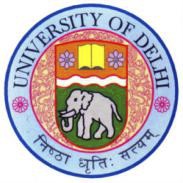 UNIVERSITY OF DELHI SOUTH CAMPUS, NEW DELHI-110021APPLICATION FORM FOR THE YEAR…2021-22…………..Bank draft no…………Amount…………Bank…………………..	_____________________________________________________________	For official use only	Form No……………..Registration No…………Room Allotted………	Instructions: 1. Please use capital letters while completing the form.   2. Incomplete forms will not be considered.   3. Incorrect Information may cause cancellation of admission. 	  4. The admission if granted will be valid for the current academic session only. CATEGORY FOR WHICH THE APPLICATION IS ACCEPTED Course………………. Year…………………. Department……………….Category (Tick one)	GEN	SC	ST	OBC	OTHER(Support with dully attested document) Last exam passed…………………………Marks………………%………(Support with dully attested document) (i) Name 	(in   capital)…………………………..………………………………………………….(ii)Mother’s Name……………………………………iii) Father’s Name………………………………………………….(iv)Nationality…………………………………….v) Date of Birth……………………………………………(vi)Marital Status «Married/Unmarried.(vii)Academic Status« PG Student/Research Student 
(Viii)Correspondence Address……………………………………………………………………………………………….
……………………………………………………………………Phone No…………………………………………………………………………Permanent Address…………………………………………………………………………………………………….…………………………………………………………..Phone No ………………………………………………………Aadhar No ………………………………….….Email Id……………………………………………………………..(x) Educational Qualifications:(Attach self-attested copies of certificates)(xi) Have you been resident of other hostel maintained by the University of Delhi or any of 
	its college or institutions? Yes/No……………………………………..If yes, please state name of the hostel(s)and duration of stay ……………………
(xii) Details of scholarship/fellowship………………………………………………………………………………………..
(xiii) Are you employed, if yes, please give details ………………………………………………………………..
(xiv) Would you use your own PC in the Hostel……………………….Yes/No………………………………….(xv)  Father’s detailName………………………………………………………….. Occupation/Designation…………………………………
Residential Address………………………………………………………………………………………………………
…………………………………………………………………Phone  No…………………………………………………..
Official Address………………………………………………..Phone No………………………………………………………….(xvi) Guardian’s Details: Name:……………………………………………………………Occupation/Designation………………
Residential Address ……………………………………………………………………………………………………
…………………………………………………………………Phone No………………………………………………..
Official Address……………………………………………………..Phone No………………………………………………. (xvii) For Ph. D. / M. Phil students only: Name of the Department……………………………………. Name of Supervisor……………………………………….Date of last payment of Fee……………………………………Enrollment/registration Date..………………… (Photo copy of receipt to be attached)Topic of research………………………………………………………………………………………………………………(xviii) For Foreign Students only: Nationality…………………………………………………..Date of arrival in India……………………………………….
Passport No………………………………………………………….Place and date of Issue…………………………………………………….
Date of issue of Visa…………………………………………….Valid up to……………………………………………………..
Place of last stay, if any, in India……………………………………………………………………………………………………..(xix) Declaration by the Applicant: (a)	I declare that the entries given above are correct and that I undertake to inform theauthority in writing of any change, if any of the particulars given above as and when theyoccur.(b)	I have carefully read the rules and regulations governing the admission and residence in             The Aravali Post Graduate Men’s Hostel, University Of Delhi, South Campus and I agree toabide by the same and all such rules and regulations as may be hereinafter be made inthis regard. I know that any violation of the rules and regulations will disqualify me  fromcontinued membership of the hostel and I may be asked to leave the  hostel forthwith.(c)	I also undertake   to submit myself to the disciplinary jurisdiction of the Vice Chancellor,Provost, Warden  and  other  authorities  of  the  University,  who  may  be  vested  withauthority to exercise discipline under the act, statutes, Ordinances and rules that havebeen framed there under or may hereafter be framed.(d)	I also undertake to vacate the room on or before the expiry of the academic year.(e)	I declare that my parents do not reside in Delhi.I certify that the information furnished above is true to the best of my knowledge andbelief and nothing has been concealed  thereof , in case , any incorrect/wrong informationfound at any time , strict disciplinary action can be taken against me.Date: ………………………Place: ……………………………	Signature of ApplicantFOR OFFICE USE ONLYAdmitted/ Not AdmittedResident Tutor	Warden	Cashier	Section OfficerProvost (Annexure ”A”)DECLARATION TO BE SIGNED BY RESEARCH STUDENTS I, ……………………………………………………… hereby declare that I am a bonafide full time research 
student in subject ………………………………. Working for the M.Phil./ Ph. D . degree of University of 
Delhi. My Registration date is…………………………………………….and I have deposited tuition and other fees vide receipt no………………………………….dated………………………………………If I take up employment during the tenure 
of my residency in the hostel, I undertake to inform the hostel authorities about it immediately. Progress	of	the	research	work ……………..……………………….Signature of the Supervisor                                                      Signature of the StudentSignature of the Head of the Department with official seal (Annexure ‘B’)NON-RESEARCH STUDENTS CERTIFICATE OF THE HEAD OF THE INSTITUTION This is certify that Mr. ……………………………………………………………………………………S/o  ……………………………………………………………………………………………………………………………… 
bonafida student of department of………………………………………………………………………………………………………………………… and 
pursuing………………………………………………………………………………(class and course) and his admission  to the Aravali Post Graduate Men’s hostel is recommended. He is neither employed nor ex-student. His position in   Admission/merit list No. I/II/III…………………………………………………………………………………… is Sl. No………………………………..and he has deposit the University fee for the Academic year………………………………………………………………………Vide receipt No……………………………………………..Date…………………………………                                                           SignatureHead of the Institution with Seal   (Annexure ‘C’)FINANCIAL GUARENTEE AND DECLARATION BY THE APPLICANT’SLOCAL GUARDIAN1. 	I certify that the applicant is seeking admission with my consent and that I shall be responsible for his financial liabilities in the hostel. In case, the resident leaves the hostel without payment of any dues , I will be personally responsible to clear all dues. 2. 	I may be contacted for any official purpose or emergency that may arise during his          	stay in hostel. Name of the local Guardian…………………………………………………………………………………..
Relationship with   candidate…………………………………………………
Residential  address………………………………………………….…………………….Phone No………………………………………………… Official address …………………………………………..Phone No………………………………………………………….Signature of Local Guardian	Signature of Guardians(Annexure ‘D’)RECOMMONDATIONS  OF THE FOREIGN STUDENTS ADVISORS (FOR FOREIGN STUDENTS ONLY, ATTACH SEPARATE SHEET, IF REQUIRED) Signature (Foreign Students Advisor) ««««««««««««««««««««««««««««««««««««««««««««««««««««««««« 
											  (Annexure ‘E’)MEDICAL FITNESS DECLARATION 1.	I, declare that I am not suffering from any infection, chronic or any other disease, which make me unfit for stay in the hostel.2.	In case I have any medical problem requiring any specific facility in the hostel, the same is indicated along with supporting document.3.	My blood group is………………………………Signature of the Applicant MEDICAL CERTIFICATE (To be filled in by Medical officer of the University Health Center or any other Medical Officer of the rank not below that of the civil surgeon, after proper checkup of the student) This is to certify that I have examined Mr.…………………………………………S/o Shri………………………………………..on…………………………………………and have found him medically fit/unfit for stay in the University hostel.
Signature of the Doctor Date………………                                                    With rubber stamp and designationThe foreign  students are  also  required  to  produce  the  medical  certificate  form  the  National Institute of Communicable Disease , 22 Sham Nath Marg, Delhi-110054, in terms of letter no. F-14/6/86/8 ±ESII  dated 20th April 1987, from the Ministry of Human Resources Development , department of Education, Government of India, New Delhi. Examination (s) PassedYearUniversitySubjectMarksObtainedTotalMarks%   Marks/GradeM. PhilM.A. /M. Sc.M.B.A./M.Com.B.A./B.Sc./B.Tech./B.Com.Others